ПРИЛОЖЕНИЕМИНИСТЕРСТВО НАУКИ И ВЫСШЕГО ОБРАЗОВАНИЯ РОССИЙСКОЙ ФЕДЕРАЦИИФЕДЕРАЛЬНОЕ ГОСУДАРСТВЕННОЕ БЮДЖЕТНОЕ ОБРАЗОВАТЕЛЬНОЕ УЧРЕЖДЕНИЕ ВЫСШЕГО ОБРАЗОВАНИЯ«РЯЗАНСКИЙ ГОСУДАРСТВЕННЫЙ РАДИОТЕХНИЧЕСКИЙ УНИВЕРСИТЕТ ИМЕНИ В.Ф. УТКИНА»Кафедра «Электронные вычислительные машины»ОЦЕНОЧНЫЕ МАТЕРИАЛЫ ПО ДИСЦИПЛИНЕ  «Технологии, стандарты и протоколы вычислительных сетей»Направление подготовки 09.03.01 «Информатика и вычислительная техника»Направленность (профиль) подготовки« Вычислительные машины, комплексы, системы и сети»Квалификация выпускника – бакалаврФорма обучения – очнаяСрок обучения – 4 годаРязань 1 ОБЩИЕ ПОЛОЖЕНИЯОценочные материалы – это совокупность учебно-методических материалов (контрольных заданий, описаний форм и процедур), предназначенных для оценки качества освоения обучающимися данной дисциплины как части основной профессиональной образовательной программы.Цель – оценить соответствие знаний, умений и уровня приобретенных компетенций, обучающихся целям и требованиям основной профессиональной образовательной программы в ходе проведения текущего контроля и промежуточной аттестации.Основная задача – обеспечить оценку уровня сформированности общекультурных, общепрофессиональных и профессиональных компетенций, приобретаемых обучающимся в соответствии с этими требованиями.Контроль знаний проводится в форме промежуточной аттестации.Промежуточная аттестация проводится в форме зачёта. Форма проведения зачёта – тестирование, письменный опрос по теоретическим вопросам и выполнение практических заданий.2 ОПИСАНИЕ ПОКАЗАТЕЛЕЙ И КРИТЕРИЕВ ОЦЕНИВАНИЯ КОМПЕТЕНЦИЙСформированность каждой компетенции (или ее части) в рамках освоения данной дисциплины оценивается по трехуровневой шкале:пороговый уровень является обязательным для всех обучающихся по завершении освоения дисциплины;продвинутый уровень характеризуется превышением минимальных характеристик сформированности компетенций по завершении освоения дисциплины;эталонный уровень характеризуется максимально возможной выраженностью компетенций и является важным качественным ориентиром для самосовершенствованияУровень освоения компетенций, формируемых дисциплиной:Описание критериев и шкалы оценивания тестирования:Описание критериев и шкалы оценивания теоретического вопроса:Описание критериев и шкалы оценивания практического задания:На промежуточную аттестацию в форме зачета выносится тест, теоретический вопрос и задача. Максимально студент может набрать 9 баллов. Итоговый суммарный балл студента, полученный при прохождении промежуточной аттестации, переводится в традиционную форму по системе «зачтено» и «незачтено».Оценка «зачтено» выставляется студенту, который набрал в сумме не менее 3 баллов при условии выполнения всех заданий на уровне не ниже порогового. Обязательным условием является выполнение всех предусмотренных в течение семестра практических заданий.Оценка «незачтено» выставляется студенту, который набрал в сумме менее 3 баллов или не выполнил всех предусмотренных в течение семестра практических заданий.На промежуточную аттестацию (экзамен) выносится тест, два теоретических вопроса и 2 задачи. Максимально студент может набрать 15 баллов. Итоговый суммарный балл студента, полученный при прохождении промежуточной аттестации, переводится в традиционную форму по системе «отлично», «хорошо», «удовлетворительно» и «неудовлетворительно».Оценка «отлично» выставляется студенту, который набрал в сумме 15 баллов (выполнил все задания на эталонном уровне). Обязательным условием является выполнение всех предусмотренных в течение семестра лабораторных работ и практических заданий.Оценка «хорошо» выставляется студенту, который набрал в сумме от 10 до 14 баллов при условии выполнения всех заданий на уровне не ниже продвинутого. Обязательным условием является выполнение всех предусмотренных в течение семестра лабораторных работ и практических заданий.Оценка «удовлетворительно» выставляется студенту, который набрал в сумме от 5 до 9 баллов при условии выполнения всех заданий на уровне не ниже порогового. Обязательным условием является выполнение всех предусмотренных в течение семестра лабораторных работ и практических заданий.Оценка «неудовлетворительно» выставляется студенту, который набрал в сумме менее 5 баллов или не выполнил всех предусмотренных в течение семестра лабораторных работ или практических заданий.3 ПАСПОРТ ОЦЕНОЧНЫХ МАТЕРИАЛОВ ПО ДИСЦИПЛИНЕ4 ТИПОВЫЕ КОНТРОЛЬНЫЕ ЗАДАНИЯ ИЛИ ИНЫЕ МАТЕРИАЛЫПромежуточная аттестация в форме зачетаТиповые тестовые заданияКакой из этих программных продуктов является симулятором:а) GNS3;б) Dynamips;+ в) Cisco Packet Tracer;г) EVE-NG.Приглашение командной строки Cisco CLI вида (config)# специфично для:+ а) Глобального контекстаб) Контекста администраторав) Контекста конфигурирования интерфейсаг) Контекста пользователяКакой из этих протоколов агрегирования каналов является проприетарным протоколом Ciscoа) LACP+ б) PAgPв) Статическое агрегированиег) Динамическое агрегированиеДля сети 192.168.1.0 и маски подсети 255.255.255.242 шаблонная маска (wildcard mask) будет выглядеть как+ а) 0.0.0.13б) 0.0.0.14в) 0.0.0.10г) 0.0.0.0Какой из этих протоколов не относится к протоколам междоменной маршрутизацииа) IS-IS Level 3б) IDRP+ в) IGRPг) BGPКакой из этих протоколов не относится к протоколам состояния каналов связи?а) OSPF+ б) BGPв) CARPг) IS-ISКакого типа области не существует в OSPF-сетях?+ а) совсем не тупиковая областьб) тупиковая областьв) полностью, но не совсем тупиковая областьг) не совсем тупиковая областьКакого типа VPN не существует?а) Канального уровняб) Сетевого уровня+ в) Прикладного уровняг) Сеансового уровняПротокол IP относится ка) физическому уровнюб) канальному уровню+в) сетевому уровнюг) транспортному уровню. Пакет с запросом на установление соединения в TCP характерен:+ а) установленным флагом SYNб) установленным флагом FINв) установленным флагом ACKг) установленным флагом RSTНомер подтверждения (ACK) в TCP означает:а) отправленные пакетыб) отправленные байты+ в) принятые байтыг) принятые пакеты DNS - этоа) средство для назначения имен компьютерамб) средство для преобразования IP-адресов в MAC-адресав) средство для преобразования символических имен в MAC-адреса+ г) средство для преобразования символических имен в IP-адресаДомен в DNS – это:а) произвольное множество доменных имен + б) одно доменное имяв) часть сети Интернет, принадлежащая некоторой организации г) произвольное множество доменных имен, размещенное на одном из серверов доменных имен MAC-адрес является адресом:+ а) канального уровняб) сетевого уровняв) транспортного уровняг) прикладного уровняФильтр пакетов (вид межсетевого экрана) использует для принятия решений:а) информацию канального уровняб) информацию сетевого уровня+ в) информацию транспортного уровняг) информацию прикладного уровня	Типовые теоретические вопросыМодель OSI. Семь уровней модели OSI.Виртуальные локальные сети VLAN. Виртуальные локальные сети. Протокол VTP.Маршрутизация. Основные понятия. Статическая маршрутизация. Динамическая маршрутизация.Стек протоколов TCP/IP.Маршрутизация. Протоколы междоменной маршрутизации.Межсетевые экраны. История, назначение, применение, реализация.Cisco IOS – режимы конфигурирования и общие сведения.Топология «Звезда»: её применение и назначение.Типы соединительных кабелей и их принципиальные отличия.Типовые практические заданияРазделить IP-адрес 192.9.7.5 на номер сети и узла на основе классов.Разделить IP-адрес 62.76.9.17 на номер сети и узла на основе классов.Вычислить номер сети и узла для адреса 67.38.173.245 и маски 255.255.240.0.Вычислить номер сети и узла для адреса 215.17.125.176 и маски 255.255.255.240.Определить адрес сети по адресу узла 145.92.137.88 и маске 255.255.240.0.Для подсети используется маска 255.255.255.0. Сколько различных адресов компьютеров допускает эта маска?Маска имеет значение 255.255.255.224, IP-адрес - 162.198.0.155. Определить порядковый номер устройства в сети. Необходимо ограничить прием пакетов только пакетами из сети с IP-адресом 192.168.1.0. Какую запись следует внести в список доступа на маршрутизаторе? Определить количество узлов в сети, которой принадлежит узел 213.180.204.8/18.IP-адрес узла имеет вид 226.185.90.16, wildcard – 0.0.3.255. Определите номер узла в сети.Типовые тестовые заданияРежим trunk будет установлен в том случае, если соседний порт находится в режимах on, desirable, auto если сам порт находится в режиме+ а) desirableб) trunkв) nonegotiateг) autoПротокол ICMP предназначен для:а) передачи данных между хостами+ б) управления передачей данныхв) оповещения об ошибках передачи данныхг) передачи данных между прикладными процессами внутри сетевых станций.Автономная система (AS) - это:+ а) часть сети Интернет, охватывающая определенное административно-территориальное образованиеб) локальная сеть, не связанная с глобальными сетямив) сеть или несколько сетей, использующих один и тот же протокол маршрутизации г) локальная сеть с автономными источниками питанияДоменное имя является адресом:а) канального уровня+ б) сетевого уровняв) транспортного уровняг) прикладного уровнясвязи. Какая подсеть служит для коммуникаций внутри хоста в рамках протокола IPv4?а) 0.0.0.0/8б) 100.64.0.0/10+ в) 127.0.0.0/8г) 172.16.0.0/12Аналог поля TTL для IPv6 это:+ а) Hop Limitб) Flow Labelв) Traffic Classг) Packet LifeIPv6-подсеть, являющаяся аналогом 127.0.0.0/8 в IPv4, это:а) ::+ б) ::1в) ::ffff:​г) 2001::Службы и протоколы, указанные в IEEE 802, находятся на уровнях модели OSI:+ а) Физический и канальныйб) Канальный и сетевойв) Прикладной и транспортныйг) Сетевой и транспортныйКакой из этих протоколов относится к протоколам междоменной маршрутизацииа) OSPFб) EIGRPв) IGRP+ г) BGPКакой из этих протоколов относится к протоколам внутридоменной маршрутизации?а) EGPб) BGPв) IDRP+ г) ни один из перечисленныхДанные 3-4 уровня в заголовке инкапсулированного в кадр пакета используются чтобы определить членство в VLANe при следующем варианте обозначения принадлежности:+ а) Protocol-basedб) MAC-basedв) port-basedг) authentication based	Типовые теоретические вопросыСети EtherNet. Характеристики.  Особенности.Технология EtherNet. 10 Base.Технология Fast EtherNet. 100 Base.Технология Giga EtherNet. 1000 Base.Сеть 10G Ethernet, 40G, 100GПротоколы TCP/IP, используемые в ЛВС. Протоколы физического и канального уровней TCP/IP.Протоколы сетевого уровня TCP/IP.Сеть Х.25 общая характеристика*Многоуровневая модель сетевого управления.Протоколы маршрутизации. Обзор.Динамическая маршрутизация. Обзор.Статическая маршрутизация. Характеристика. Примеры конфигурирования.Дистанционно-векторные протоколы. Общая характеристика. принципы функционирования.Маршрутизация по состоянию канала. Общая характеристика. принципы функционированияТиповые практические заданияНастроить маршрутизацию. Адреса подсетей уточнить у преподавателя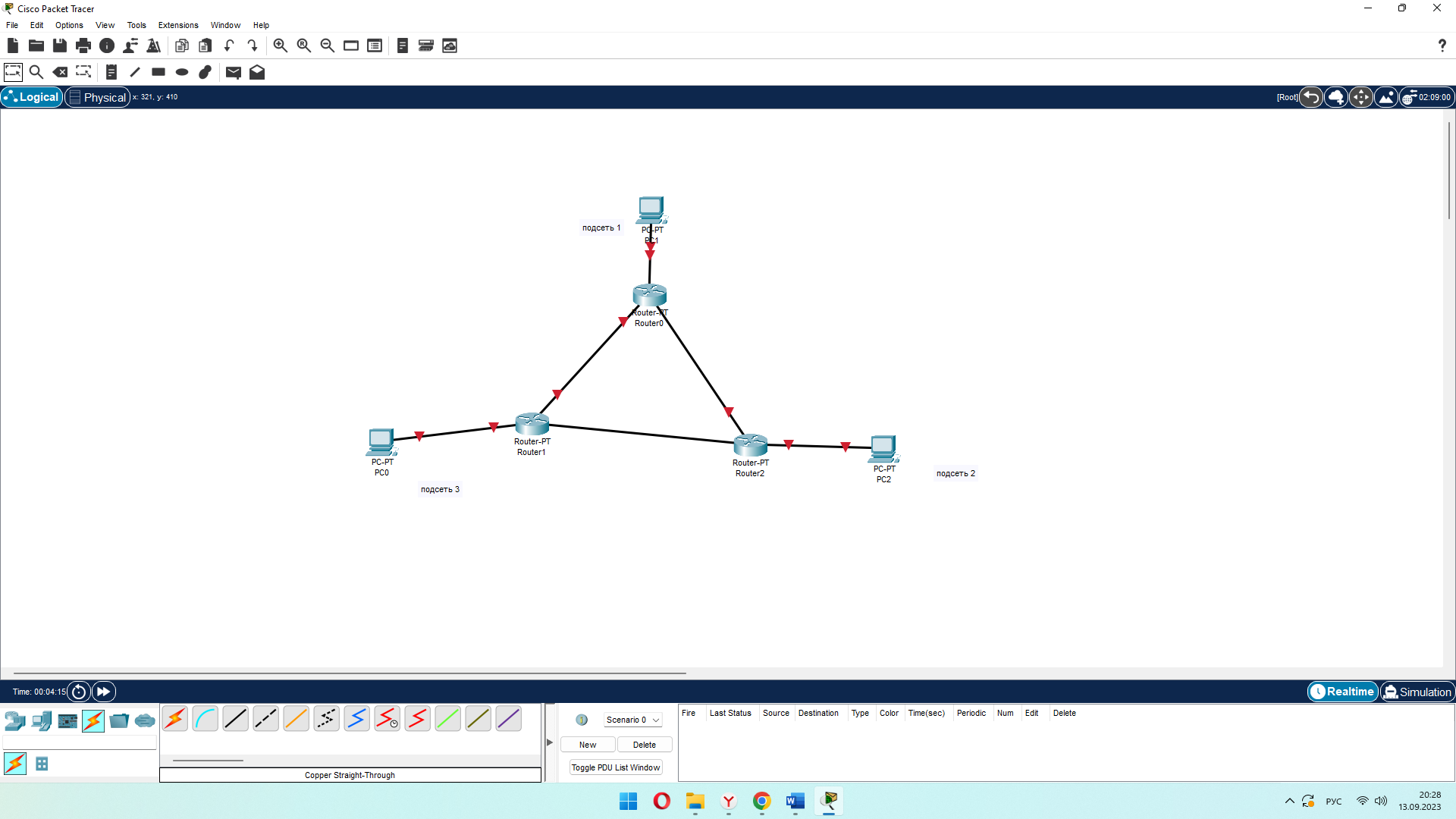 Настроить маршрутизацию. Адреса VLAN адреса VLAN уточнить у преподавателя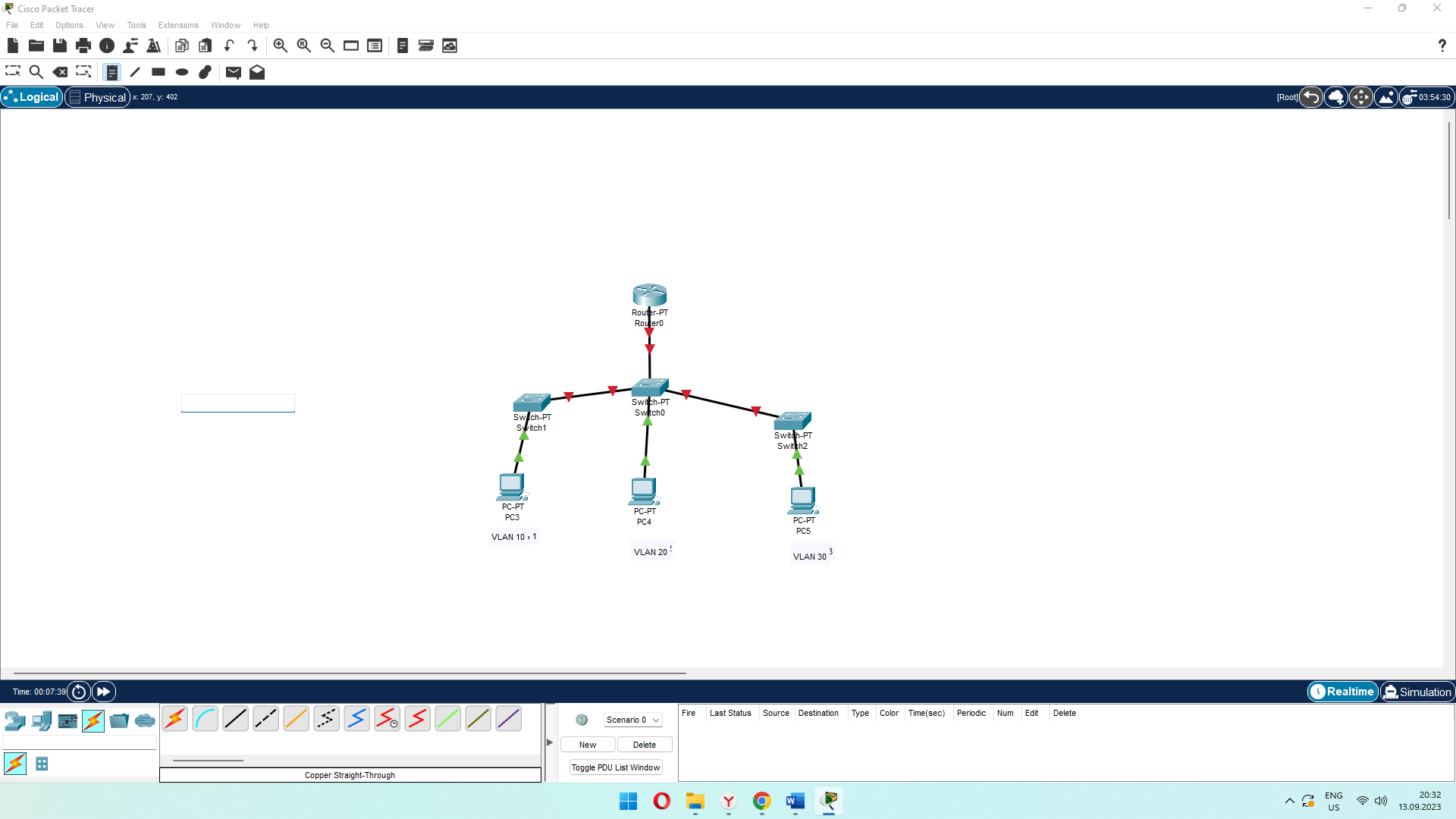 Типовые задания и вопросы для экзамена по дисциплинеИстория, причины появления сетей. Системы обработки данных (СОД). Классификация СОД.Характеристики вычислительных сетей. Элементы и способы передачи данных.Коммутация каналов, коммутация пакетов в ЛВС.Локальные вычислительные сети. Основные понятия и назначение, особенности.Топология ЛВС (Методы соединения сетевых узлов). Среда передачи ЛВС.Модель сетевого взаимодействия. Протоколы и интерфейсы ЛВС.Функции уровней управления сетью. Особенности многоуровневого управления сетью в ЛВС.Методы доступа к моноканалу. Классификация. Сравнение. Использование.Случайные методы доступа - простейший и синхронный.Множественный случайный метод доступа. Методы фиксации коллизии.Множественный случайный метод доступа. Устранение самоблокировки сети.Детерминированные методы доступа. Метод последовательного опроса.Детерминированные методы доступа. Маркерный метод.Детерминированные методы доступа. Метод зазора.Детерминированные методы доступа. Метод вставки регистров. Сравнение методов доступа.Сетевое оборудование ЛВС. Сетевые адаптеры, концентраторы, кабели.Функции, характеристики, классификация сетевых адаптеров.Функции сетевых концентраторов.Сеть PolyNet (кембриджское кольцо).Сеть ARCNet.Сеть Token Ring.Сети EtherNet. Характеристики.  Особенности.Технология EtherNet. 10 Base.Технология Fast EtherNet. 100 Base.Технология Giga EtherNet. 1000 Base.Сеть 10G Ethernet, 40G, 100GСеть 100 VG-AnyLAN.Сеть FDDI.Протоколы TCP/IP, используемые в ЛВС. Протоколы физического и канального уровней TCP/IP.Протоколы сетевого уровня TCP/IP.Сеть Х.25 общая характеристика*Многоуровневая модель сетевого управления.Технология АТМ*Технология Frame Relay*Протоколы маршрутизации. Обзор.Динамическая маршрутизация. Обзор.Статическая маршрутизация. Характеристика. Примеры конфигурирования.Дистанционно-векторные протоколы. Общая характеристика. принципы функционирования.Маршрутизация по состоянию канала. Общая характеристика. принципы функционированияПротокол RIP. Обзор. Примеры конфигурированияПротокол IGRP (EIGRP). Обзор. Примеры конфигурированияПротокол OSPF. Обзор. Примеры конфигурированияКоммутация и коммутаторы. алгоритм работы. проблемы.STPVLAN. Vlan и STPАдресация в глобальной сети. принципы, проблемы и решения.IP-адресация. примеры адресов. виды адресов. маски и подсети. примеры.Маршрутизация и VLANГлобальные сети. ТуннелированиеГлобальные сети. VPN.Технология Carrie Ethernet.*MPLSОбщая характеристика VPNШкала оцениванияКритерий3 балла(эталонный уровень)уровень усвоения материала, предусмотренного программой: процент верных ответов на тестовые вопросы от 85 до 100%2 балла(продвинутый уровень)уровень усвоения материала, предусмотренного программой: процент верных ответов на тестовые вопросы от 70 до 84%1 балл(пороговый уровень)уровень усвоения материала, предусмотренного программой: процент верных ответов на тестовые вопросы от 50 до 69%0 балловуровень усвоения материала, предусмотренного программой: процент верных ответов на тестовые вопросы от 0 до 49%Шкала оцениванияКритерий3 балла(эталонный уровень)выставляется студенту, который дал полный ответ на вопрос, показал глубокие систематизированные знания, смог привести примеры, ответил на дополнительные вопросы преподавателя2 балла(продвинутый уровень)выставляется студенту, который дал полный ответ на вопрос, но на некоторые дополнительные вопросы преподавателя ответил только с помощью наводящих вопросов1 балл(пороговый уровень)выставляется студенту, который дал неполный ответ на вопрос в билете и смог ответить на дополнительные вопросы только с помощью преподавателя0 балловвыставляется студенту, который не смог ответить на вопросШкала оцениванияКритерий3 балла(эталонный уровень)Задача решена верно2 балла(продвинутый уровень)Задача решена верно, но имеются неточности в логике решения1 балл(пороговый уровень)Задача решена верно, с дополнительными наводящими вопросами преподавателя0 балловЗадача не решенаКонтролируемые разделы (темы) дисциплиныКод контролируемой компетенции (или её части)Вид, метод, форма оценочного мероприятияВведениеПК-1Экзамен, зачетАдресация в сетяхПК-1Экзамен, зачетТехнологии канального уровняПК-1Экзамен, зачетТехнологии коммутацииПК-1Экзамен, зачетТехнологии маршрутизацииПК-1Экзамен, зачетГлобальные сетиПК-1Экзамен, зачетКод компетенцииРезультаты освоения ОПОП Содержание компетенцийПК-1Способен осуществлять контроль использования и планирование модернизации сетевых устройств и программного обеспеченияПК-1.1Контролирует использование сетевых устройств и программного обеспеченияЗнать методы и способы контроля использования сетевых устройств и программного обеспечения Уметь контролировать использование сетевых устройств и программного обеспечения Владеть навыками контроля использования сетевых устройств и программного обеспеченияКод компетенцииРезультаты освоения ОПОП Содержание компетенцийПК-1Способен осуществлять контроль использования и планирование модернизации сетевых устройств и программного обеспеченияПК-1.2Планирует модернизацию сетевых устройств Знать особенности модернизации сетевых устройств Уметь планировать модернизацию сетевых устройств Владеть навыками планирования модернизации сетевых устройств 